Publicado en Barcelona el 15/11/2019 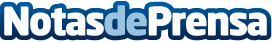 El Dr. Xavier Barceló Colomer revoluciona el sector de la rinoplastia con su técnica propiaCada vez son más los pacientes que se someten a una intervención de rinoplastia en Barcelona con el objetivo de corregir una nariz grande, torcida, chata o aguileña y al mismo tiempo mejorar la respiración nasal.  Gracias a la técnica propia del Dr. Xavier Barceló Colomer, la cirugía de la punta nasal se convierte en mucho más previsible y con unos resultados completamente naturales y persistentes a largo plazoDatos de contacto:Dr. Xavier Barceló Colomer+34 93 446 59 06Nota de prensa publicada en: https://www.notasdeprensa.es/el-dr-xavier-barcelo-colomer-revoluciona-el Categorias: Medicina Moda Sociedad Cataluña Innovación Tecnológica http://www.notasdeprensa.es